             МБУ «Гдовская районная центральная библиотека»Островецкая сельская библиотека-филиалОбластной конкурс «Библиотека года»«Россия начинается здесь: история Псковского края в судьбах и лицах»Номинация «Библиотекарь – краевед»Авторы:  Лапина В.С., библиотекарь ,Костина Н.С., волонтер, местный краевед.2018 год                                                                       Край Чудской – души услада.Чаек крик, воды прохлада.Сосен шум, ветров порывы,Шелест трав и гибкой ивы.Все нам дорого и мило, И дает заря и силыЖить, трудиться и любить,             Островцы благодарить.Ельчанова М., читательница библиотеки          Россия начинается здесь… Так могут сказать жители деревни Островцы, расположенной на берегу Чудского озера. Ведь первое упоминание в Псковской летописи относится к 1463 году, а деревня уже в то время была большим поселением. О любви к своей деревне заявлено     ВКОНТАКТЕ  в молодежной группе «Островцы рай на земле»: «Кто, хоть раз побывал в самом лучшем уголке нашей земли - Островцах,  уже не сможет забыть его никогда. У кого при виде дорожных табличек Гдов, Спицино, Ямм, Подолешье, слова Развеи дрожь в коленях и безумное ощущение радости и море воспоминаний из детства». В другой группе «Островцы Чудское озеро» интересуются историей деревни и её жителей в старых фотографиях, архивах, газетных публикациях, документах...
И эта причастность к прошлому и настоящему родного края объединяет библиотеку и всех тех, кто дорожит памятью предков. С любви к малой родине начинается любовь к России.Краеведение в работе Островецкой библиотеки было всегда приоритетным направлением.  Работа библиотекаря по краеведению строится на  понимании ценности связи разных поколений, возможности объединения усилий современников по изучению прошлого родного края. Интерес читателей к истории и современному состоянию родного края сегодня является одним из важных стимулов развития библиотечного краеведения. Изучение своего прошлого, своих корней, любовь к родному краю, знание его истории и есть та основа, на которой и  осуществляется рост духовной культуры нашего народа.В Островецкой сельской библиотеке разработан долгосрочный краеведческий проект «Край мой – гордость моя», который охватывает различные направления в изучении и сохранении особенностей жизни населения приозерного края. Основные направления краеведческой деятельности представлены на схеме.                   В библиотеке ведется большая кропотливая работа по сбору местного краеведческого материала. В архиве Островецкой библиотеки накоплен большой материал по истории деревни, школы, закрытой в 2008 году, рыболовецкого промысла, жизни жителей края, их быта, культуры, традиций и обычаев, творческие конкурсные работы по краеведению, сценарии с использованием местного материала, воспоминания земляков, публикации в газетах, фотоматериалы.  Чтобы представить работу по реализации  долгосрочного  проекта, нужно представить работу поэтапно. Каждый год определяет приоритетную тему  для сбора информации, систематизации уже имеющегося, возможного выхода на читателей библиотеки, жителей и гостей деревни.  Каждый год разрабатывается план или проект по соответствующему направлению. Получаемый информационный материал ежегодно по основным направлениям  краеведения находит своё применение.Проект «Край мой – гордость моя» был разработан библиотекой в 2013 году,   этот  год для  д. Островцы  был юбилейным,  исполнилось  550 лет с первого упоминания деревни Островцы  в Псковской  летописи. Совместно с работником ДК, добровольными помощниками и волонтерами была разработана  программа юбилейных мероприятий. Особая роль была у библиотеки.Выбирая приемлемые формы работы по краеведению к юбилею деревни, впервые были проведены краеведческие чтения «Из века в век переходя». Была проведена большая работа по подготовке чтений, которая показана в приложениях.  (Приложение №1: программа, буклет, сценарий чтений, доклады, презентации, публикация в газете «Гдовская заря», видеофильм о юбилейных мероприятиях). Эти чтения стали хорошим стартом для продолжения работы в этом  направлении и именно форма чтений как передача краеведческой информации зарекомендовала себя уже с первого раза.2015 год стал особым для всей страны, и в библиотеке был разработан проект «70-летие Великой Победы», являющейся составной частью направления «Сквозь годы памяти и судьбы поколений». Работа по этому направлению является одной из главных, сложились определённые традиции, накоплен опыт в проведении патриотических массовых мероприятий. В юбилейном году прошли II Островецкие краеведческие чтения «Во имя павших, во славу живых». Это одно из значимых мероприятий проекта «70-летие Великой Победы», поэтому о нем хочется рассказать подробнее.Вниманию собравшихся были представлены пять сообщений.                                  Обзор краеведческих работ, хранящихся в библиотеке, представила библиотекарь Лапина В.С. в выступлении «Воспоминания о войне не сотрут никакие годы» с презентацией «Связь времен, связь поколений». Это сочинения школьников бывшей Островецкой школы, записанные по воспоминаниям своих родных, конкурсные работы. Ее выступление сопровождали воспоминания живых свидетелей войны Миронова Б.А. и Беляевой В.А..Впервые был представлен материал из истории соседней деревни Подборовье. Были использованы воспоминания известного на Гдовщине человека журналиста Поповой З.Н.. С циклом статей о Подборовье она, родом из этой деревни, публиковалась в газете «Гдовская заря» в разные годы. Подробно рассказала об учителях Островецкой школы,   участниках Великой Отечественной войны,  бывший директор школы Костина Н.С. Это учитель географии и немецкого языка Сорокин А.Я., воспитатель интерната Щембелов А.В., учитель начальных классов Кононов Н.Н., учитель физики и труда Бычков Н.Т., учитель Забегалов В.В. В сообщении были сведения об учителях-выпускниках школы, прошедших войну,  работавших в районе и области: Вересов М.И.,  Пахарева Р.Я., Беляев А.Н., Леонов М.П. Презентацию о мемориалах, обелисках, памятниках и праздниках Победы  представила культработник Тюлина А.А..  В заключение активная группа поддержки библиотеки поделились информацией о сборе материалов о ветеранах войны в рамках Российской акции «Солдаты Победы». (Приложение №2: программа, доклады, презентации, публикация в газете «Гдовская заря», видеофильм). Работа Островецкой сельской библиотеки-филиала по итогам 2015 года в рамках краеведческого проекта «Край мой – гордость моя» была представлена на профессиональной мастерской библиотечных специалистов муниципальных библиотек Псковской области «Профи» по теме «Патриотическое воспитание современной молодёжи». (Приложение №3: проект «70-летие Великой Победы», отчёт по программе).В рамках проекта оформлена Стена памяти - там размещались воспоминания, исследовательские работы, фотографии, информационные листовки о проведенных мероприятиях, статьи из газеты «Гдовская заря», книги на военную тему, которые  вызывают читательский интерес. В 2017 году проведены III краеведческие чтения «Из века в век переходя» в рамках долгосрочного проекта. Тема чтений «История Островецкой школы – страница в истории малой родины».Началось мероприятие с выступления Костиной Н.С., бывшего директора школы,   «Становление образования в деревне Островцы Гдовского района». Начиналось образование в Островцах еще в 19 веке, когда в школах преподавалась азбука, арифметика, закон божий. Школа имеет богатую, яркую, славную историю, наполненную многочисленными интересными событиями и эпизодами.          О достижениях коллектива школы на рубеже веков рассказала Тюлина А.А., бывший учитель начальных классов. Туристические походы, слеты, экскурсии по стране были доступны для учащихся и учителей школы, которые финансировала администрация Спицинского сельского совета. Школа имела свой огород, сад, выращивали кроликов. Концерты, смотры, оздоровительные лагеря, спортивные соревнования, трудовые десанты конкурсы различного уровня…   И было много, много побед.      «Славу школе создают её выпускники». Эту тему раскрыла ученица Островецкой школы, учитель математики, ныне библиотекарь Островецкой библиотеки Лапина В.С.  Она вспоминала  добрым словом тех, кто посвятил свою жизнь, свой педагогический талант родной школе, с кого начиналась школа, и кого уже нет рядом. И снова на экране строгие и ласковые, терпеливые и чуткие, мудрые наставники ребят, династии рыбаков, председатели колхоза, полеводы, почтовые работники, продавцы…         Завершились чтения обменом воспоминаний о школе. (Приложение №4: программа, доклады, презентации, публикация в газете «Гдовская заря», на портале ПОУНБ).Краеведческие чтения, впервые проведённые как проба, внесли новое качество в жизнь библиотеки и прочно утвердились, стали традицией.Так уж случилось в истории нашей страны, что из нас сделали  «Иванов, не помнящих родства».  Но почти каждый нормальный человек однажды приходит  к мысли о том,  что он всего лишь звено в цепочке поколений, и что он  сам должен передать  детям и внукам  если уже не материальные ценности,  а хотя бы знания о предках, о прошлом своей семьи.  С такой категорией читателей активизировалась работа в последнее время. Этому способствует общение и обмен информацией в группах в интернете: «Островцы Чудское озеро», «Островцы – рай на земле», «Граждане Гдовского края».  Происходит обмен документальным материалом, фотографиями, впечатлениями.  В 2017 году в фонде появился новый важный документ «Ревизская сказка (перепись населения) 1850 года октября 7 дня Санкт-Петербургской губернии Гдовского уезда Казуринской волости Мдовского сельского общества о состоящих мужского и женского пола Государственных поселянах и свободных хлебопашцах д. Островцы». Выписка сделана из документов Центрального государственного архива СПб Волковой Галиной Алексеевной,  жительницей Санкт-Петербурга, мать которой уроженка д. Островцы. Оказывается, деревня Островцы насчитывала 360 жителей (54 двора). Документ вызывает большой интерес жителей и дает основу для многих краеведческих мероприятий. Так в День досрочных выборов  Главы Гдовского района 12 ноября избиратели заходили в библиотеку и знакомились с документом, узнавали о фамилиях, многодетных семьях, о возрасте, пытались найти свои корни.        В год 775-летия Ледового побоища читатели библиотеки побывали на экскурсии в историко-культурном  центре «Самолва». Это была  поездка, где участвовали представители  семей  с детьми и внуками, ветераны, дачники.  В д. Самолва наша экскурсионная группа посетила также музей по этнографической тематике рыбацкой деревни и элементами  деревенского быта, который называют сейчас «Самолвовским амбаром»; побывали в д. Кобылье Городище, где посмотрели поклонный крест,  памятник Александру Невскому, храм Архангела Михаила XV века.  Не обошли вниманием и памятники на могилах воинов-пограничников, павших от немецко-фашистских  захватчиков уже в XX веке. Вот такой долгой, но запомнившейся  для детей и взрослых  стала эта экскурсия в прошлое родного Гдовского края.   Краеведение способствует формированию гражданско-патриотических позиций населения.  Проводя работу по этому направлению, библиотека старается создавать  условия для воспитания патриотического сознания через изучение истории родного села и опыта старшего поколения.  Большая работа была проведена библиотекарем совместно с активом по увековечиванию памяти погибших земляков в Великой Отечественной войне: при финансовой поддержке администрации и  депутатов Спицинской волости у обелиска открыты памятные плиты с фамилиями погибших, проведено благоустройство территории у памятника, теперь 210 имён погибших стали известны.   Библиотека ежегодно принимает участие в вахте памяти, приуроченной к дням освобождения Гдовщины. Деревня Островцы, освобождённая от врага 7 февраля 1944 года, не забывает  об этой дате. Ветераны, вдовы, дети войны приходят к мемориалу в центре деревни, чтобы почтить память земляков, павших от рук врагов. Воспоминания односельчан собираются в папке-накопителе по теме.  Урок истории «Поклон и память поколений» прошёл в день 73-ей годовщины освобождения Гдовщины, здесь вспоминали о горестном времени под гнётом оккупации, о родных и близких ушедших на фронт и в партизаны. Ежегодно, отмечая освобождение деревни, в мероприятиях используется местный краеведческий материал. В 2015 году по предложению библиотекаря в деревне впервые прошёл «Бессмертный полк», эта народная акция теперь уже три раза поддерживалась местным населением, и библиотека взяла на себя все организационные вопросы.В этом году в шествии «Бессмертного полка» приняли участие 70 человек.  Акция началась у церкви с колокольного звона. В торжественном открытии ведущие Костина Н.С. и Тюлина А.А. рассказали о новом маршруте шествия по улице Северной (ее старое название). Далее шла информация о наших земляках, ушедших на фронт с этой улицы, проникновенные слова о Победе. Колонна была украшена флагами с эмблемой 9 мая и баннером «Бессмертный полк». Движение колонны под звуки марша «Бессмертный полк» финишировало у мемориала, где был проведен традиционно митинг с поздравлениями, минутой молчания, возложением венков. 22 июня проводится акция «Зажги свечу памяти», где большую часть собравшихся представляет молодёжь.  Такие уроки помогают донести до сознания подрастающего поколения картины героического прошлого, хранящиеся в общественной памяти.       7 ноября в библиотеке прошел час истории «Октябрьская революция в судьбах людей». Была подготовлена выставка и обзор « Революция 17 года на страницах книг». Собравшимся с помощью презентации рассказали о хронологии революции, вспомнили о земляках – участниках революции. Молотятин П.М., наш земляк,  служил кочегаром на крейсере «Аврора», у его потомков есть фотография этого моряка с надписью на ленточке «Аврора».         3 декабря в День неизвестного солдата прошёл час истории «Имя твое неизвестно, подвиг твой бессмертен»  вновь у мемориала, чтобы отдать дань памяти тем землякам, которые считаются пропавшими без вести. Библиотекарь стремится к продвижению художественной краеведческой литературы. В этом году в библиотеке была представлена выставка к 90-летнему юбилею писателя  Л. Малякова «Достойный сын Псковщины». Подготовлен обзор «Проза Колбина С. Б., местного автора,  на страницах «Гдовской зари». С литературно - музыкальной композицией «Береза – символ России» юные читатели выступили на Воронинских чтениях в Спицино.	 Наша библиотека сохраняет в своих фондах истоки краеведческой информации, старается вести исследовательскую работу и активно стимулирует интерес читателей к краеведению. Накоплены исследовательские работы по   разным направлениям проекта, в последние годы многие работы сопровождаются электронными презентациями.  Так в 2017 году в Межрегиональном конкурсе на лучшее историческое исследование «Дети Ленинградского партизанского края (1941-1944 гг.). Жизнь и судьба» принял участие и стал победителем Иванов Борис с работой «Судьба комсомолки   Кауровой  Марии,           участницы партизанского движения, как пример мужества и любви к Родине». Школьники почти ежегодно обращаются за помощью в подборе материала по теме «Деревня Островцы – моя малая Родина». Работы библиотекаря часто представлены на районных историко-краеведческих, эколого-краеведческих конференциях.Фонд  тематических папок, собранный за годы,  обширен и пользуется  у читателей библиотек большой популярностью, ведь  из них они могут узнать об истории деревни, узнать о рыболовецком промысле,   знаменитых земляках, познакомиться с краеведческими работами,  прочитать  произведения  местных самобытных авторов и многое другое. В библиотеке собрано много фотографий о жизни земляков.Библиотекарем составлены в 2017 году рекомендательные списки литературы «Об истории Ледового побоища», «Публикации о жизни деревни Островцы в газете «Гдовская заря с 2008 по 2017 год». Мечтой местного сообщества является приобретение книги  «Говор деревни Островцы Псковской области». В конце 90-х годов три года подряд в Островцы приезжал голландский аспирант Зеп Хонселаар.  Целью его экспедиций было изучение островецкого диалекта.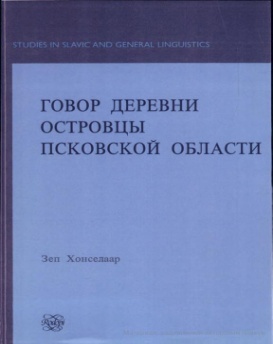 В результате исследований была написана кандидатская диссертация. Но в фонде районной и местной библиотек нет, к сожалению, этой ценной книги. Самостоятельные попытки её приобретения не принесли успеха.В 2017 году Островецкой сельской библиотеке исполнилось  65 лет. Библиотека распахнула свои двери для  читателей,   коллег  и всех жителей деревни,  потому что все они каждым своим приходом тоже оставляют  в стенах библиотеки часть своей души, своей любви, часть своей жизни. Об истории и работе библиотеки тоже собран определённый материал.    (Приложение №5: презентации «Островецкой библиотеке – 65 лет», «Библиотека в ХХI веке»).В 2018 году предстоит отметить 555-летие с первого упоминания д. Островцы в Псковской летописи, поэтому накопленный краеведческий материал вновь найдёт своё применение.Основными целями краеведческой библиотечной деятельности являются: обеспечение доступности краеведческих информационных ресурсов,  распространение краеведческих знаний, формирование и развитие краеведческих информационных потребностей, развитие у читателей интереса к родному краю, воспитание любви и бережного отношения к своей малой родине. И этих целей  стараюсь добиваться. 
